کد فرم : TGF116/0/97.12شماره :تاریخ :پیوست :فرم درخواست اختصاص مازاد ظرفیت به مهندسین غیر شاغل در بخش نظارت ( بند 14-3-3 مبحث دوم مقررات ملی ساختمان ) سازمان نظام مهندسی ساختمان استان سمنان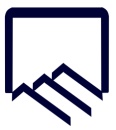 تعریف شاغل تمام وقت ( بند 1-29 مبحث دوم مقررات ملی ساختمان ) :شخصی که در بخش های دولتی یا خصوصی یا مؤسسات و نهادهای عمومی به لحاظ اشتغال به کار دیگری غیر از مشاغل مربوط به این شیوه نامه از سوی کارفرما بیمه شده باشد .تعریف شاغل تمام وقت ( بند 1-29 مبحث دوم مقررات ملی ساختمان ) :شخصی که در بخش های دولتی یا خصوصی یا مؤسسات و نهادهای عمومی به لحاظ اشتغال به کار دیگری غیر از مشاغل مربوط به این شیوه نامه از سوی کارفرما بیمه شده باشد .تعریف شاغل تمام وقت ( بند 1-29 مبحث دوم مقررات ملی ساختمان ) :شخصی که در بخش های دولتی یا خصوصی یا مؤسسات و نهادهای عمومی به لحاظ اشتغال به کار دیگری غیر از مشاغل مربوط به این شیوه نامه از سوی کارفرما بیمه شده باشد .سازمان محترم نظام مهندسی ساختمان استان سمنانبا سلاماحتراماً ، اینجانب                                     فرزند                        در رشته                                             به شماره عضویت               و پروانه اشتغال پایه        به شماره                                            با تأیید اطلاعات مذکور و ضمن مطالعه و آگاهی کامل از مفاد بند 14-3-3 مبحث دوم مقررات ملی ساختمان و ضوابط مربوطه ، متقاضی استفاده از مازاد ظرفیت بوده و با علم و اطلاع کامل از قوانین و مقررات جاری اعلام می نمایم شاغل تمام وقت در هیچ مؤسسه ، اداره و ... نبوده و تا یکسال آینده نیز شغل تمام وقت نخواهم داشت . ضمناً متعهد می شوم در صورت اشتغال طی زمان اعتبار این درخواست ، نسبت به اطلاع رسانی به سازمان استان و لغو درخواست مازاد ظرفیت ( ظرف مدت 7 روز ) اقدام نمایم و در صورت احراز خلاف هر یک از موارد مندرج در این درخواست ، کلیه تبعات قانونی و انتظامی آن را می پذیرم .مدارک پیوست :  آخرین لیست بیمه متقاضی ( بیمه خوداشتغالی به نام سازمان نظام مهندسی ساختمان استان ) .*برای آن دسته از اعضاء محترم که سابقه بیمه نداشته و یا برای بیمه از طریق دفتر مهندسی اقدام می نمایند ، ارائه گواهی تأیید شده از سوی تأمین اجتماعی یا خدمات درمان مبنی بر نداشتن بیمه یا بیمه خوداشتغالی الزامی است .                        اصل گواهی تعهد محضری مبنی بر عدم اشتغال تمام وقت وفق تعریف فوق الاشاره .                         نام و امضاء مهندس                                                                                      نام و امضاء کارشناس مسئول دفتر نمایندگی                            درج مهر و تاریخ                                                                                                          درج مهر و تاریخ * هنگام تأیید فرم در هر قسمت ، درج تاریخ الزامی می باشد .سازمان محترم نظام مهندسی ساختمان استان سمنانبا سلاماحتراماً ، اینجانب                                     فرزند                        در رشته                                             به شماره عضویت               و پروانه اشتغال پایه        به شماره                                            با تأیید اطلاعات مذکور و ضمن مطالعه و آگاهی کامل از مفاد بند 14-3-3 مبحث دوم مقررات ملی ساختمان و ضوابط مربوطه ، متقاضی استفاده از مازاد ظرفیت بوده و با علم و اطلاع کامل از قوانین و مقررات جاری اعلام می نمایم شاغل تمام وقت در هیچ مؤسسه ، اداره و ... نبوده و تا یکسال آینده نیز شغل تمام وقت نخواهم داشت . ضمناً متعهد می شوم در صورت اشتغال طی زمان اعتبار این درخواست ، نسبت به اطلاع رسانی به سازمان استان و لغو درخواست مازاد ظرفیت ( ظرف مدت 7 روز ) اقدام نمایم و در صورت احراز خلاف هر یک از موارد مندرج در این درخواست ، کلیه تبعات قانونی و انتظامی آن را می پذیرم .مدارک پیوست :  آخرین لیست بیمه متقاضی ( بیمه خوداشتغالی به نام سازمان نظام مهندسی ساختمان استان ) .*برای آن دسته از اعضاء محترم که سابقه بیمه نداشته و یا برای بیمه از طریق دفتر مهندسی اقدام می نمایند ، ارائه گواهی تأیید شده از سوی تأمین اجتماعی یا خدمات درمان مبنی بر نداشتن بیمه یا بیمه خوداشتغالی الزامی است .                        اصل گواهی تعهد محضری مبنی بر عدم اشتغال تمام وقت وفق تعریف فوق الاشاره .                         نام و امضاء مهندس                                                                                      نام و امضاء کارشناس مسئول دفتر نمایندگی                            درج مهر و تاریخ                                                                                                          درج مهر و تاریخ * هنگام تأیید فرم در هر قسمت ، درج تاریخ الزامی می باشد .سازمان محترم نظام مهندسی ساختمان استان سمنانبا سلاماحتراماً ، اینجانب                                     فرزند                        در رشته                                             به شماره عضویت               و پروانه اشتغال پایه        به شماره                                            با تأیید اطلاعات مذکور و ضمن مطالعه و آگاهی کامل از مفاد بند 14-3-3 مبحث دوم مقررات ملی ساختمان و ضوابط مربوطه ، متقاضی استفاده از مازاد ظرفیت بوده و با علم و اطلاع کامل از قوانین و مقررات جاری اعلام می نمایم شاغل تمام وقت در هیچ مؤسسه ، اداره و ... نبوده و تا یکسال آینده نیز شغل تمام وقت نخواهم داشت . ضمناً متعهد می شوم در صورت اشتغال طی زمان اعتبار این درخواست ، نسبت به اطلاع رسانی به سازمان استان و لغو درخواست مازاد ظرفیت ( ظرف مدت 7 روز ) اقدام نمایم و در صورت احراز خلاف هر یک از موارد مندرج در این درخواست ، کلیه تبعات قانونی و انتظامی آن را می پذیرم .مدارک پیوست :  آخرین لیست بیمه متقاضی ( بیمه خوداشتغالی به نام سازمان نظام مهندسی ساختمان استان ) .*برای آن دسته از اعضاء محترم که سابقه بیمه نداشته و یا برای بیمه از طریق دفتر مهندسی اقدام می نمایند ، ارائه گواهی تأیید شده از سوی تأمین اجتماعی یا خدمات درمان مبنی بر نداشتن بیمه یا بیمه خوداشتغالی الزامی است .                        اصل گواهی تعهد محضری مبنی بر عدم اشتغال تمام وقت وفق تعریف فوق الاشاره .                         نام و امضاء مهندس                                                                                      نام و امضاء کارشناس مسئول دفتر نمایندگی                            درج مهر و تاریخ                                                                                                          درج مهر و تاریخ * هنگام تأیید فرم در هر قسمت ، درج تاریخ الزامی می باشد ." اين قسمت توسط امور حقوقی سازمان استان تكميل می شود "بدینوسیله گواهی می شود آقای / خانم مهندس                                    بر اساس تعهد و مدارک ارائه شده ، شاغل تمام وقت نبوده و مشمول استفاده از مازاد ظرفیت ( طبق بند 14-3-3 مبحث دوم مقرات ملی ساختمان ) می باشد . بدیهی است در صورت اثبات خلاف ادعا ، حق پیگیری برای واحد حقوقی سازمان محفوظ می باشد .                                                                           نام و امضاء کارشناس امور حقوقی " اين قسمت توسط امور حقوقی سازمان استان تكميل می شود "بدینوسیله گواهی می شود آقای / خانم مهندس                                    بر اساس تعهد و مدارک ارائه شده ، شاغل تمام وقت نبوده و مشمول استفاده از مازاد ظرفیت ( طبق بند 14-3-3 مبحث دوم مقرات ملی ساختمان ) می باشد . بدیهی است در صورت اثبات خلاف ادعا ، حق پیگیری برای واحد حقوقی سازمان محفوظ می باشد .                                                                           نام و امضاء کارشناس امور حقوقی " اين قسمت توسط امور حقوقی سازمان استان تكميل می شود "بدینوسیله گواهی می شود آقای / خانم مهندس                                    بر اساس تعهد و مدارک ارائه شده ، شاغل تمام وقت نبوده و مشمول استفاده از مازاد ظرفیت ( طبق بند 14-3-3 مبحث دوم مقرات ملی ساختمان ) می باشد . بدیهی است در صورت اثبات خلاف ادعا ، حق پیگیری برای واحد حقوقی سازمان محفوظ می باشد .                                                                           نام و امضاء کارشناس امور حقوقی " اين قسمت توسط امور حقوقی سازمان استان تكميل می شود "بدینوسیله گواهی می شود آقای / خانم مهندس                                    بر اساس تعهد و مدارک ارائه شده ، شاغل تمام وقت نبوده و مشمول استفاده از مازاد ظرفیت ( طبق بند 14-3-3 مبحث دوم مقرات ملی ساختمان ) می باشد . بدیهی است در صورت اثبات خلاف ادعا ، حق پیگیری برای واحد حقوقی سازمان محفوظ می باشد .                                                                           نام و امضاء کارشناس امور حقوقی " اين قسمت توسط امور عضویت سازمان استان تكميل می شود "مدارك ، در کارگروه مربوطه مورد بررسي قرار گرفته و متقاضی ، حائز شرایط دریافت مازاد ظرفیت می باشد ⃝             نمی باشد ⃝میزان ظرفیت مازاد اختصاص یافته ....................... ." اين قسمت توسط امور عضویت سازمان استان تكميل می شود "مدارك ، در کارگروه مربوطه مورد بررسي قرار گرفته و متقاضی ، حائز شرایط دریافت مازاد ظرفیت می باشد ⃝             نمی باشد ⃝میزان ظرفیت مازاد اختصاص یافته ....................... ." اين قسمت توسط امور عضویت سازمان استان تكميل می شود "مدارك ، در کارگروه مربوطه مورد بررسي قرار گرفته و متقاضی ، حائز شرایط دریافت مازاد ظرفیت می باشد ⃝             نمی باشد ⃝میزان ظرفیت مازاد اختصاص یافته ....................... ." اين قسمت توسط امور عضویت سازمان استان تكميل می شود "مدارك ، در کارگروه مربوطه مورد بررسي قرار گرفته و متقاضی ، حائز شرایط دریافت مازاد ظرفیت می باشد ⃝             نمی باشد ⃝میزان ظرفیت مازاد اختصاص یافته ....................... .نام و امضای اعضای کارگروه :نام و امضای اعضای کارگروه :نام و امضای اعضای کارگروه :تأیید رئیس سازمان :" این قسمت توسط امور سامانه جامع نظام مهندسی استان تکمیل می شود "میزان ..................................... به عنوان ظرفیت مازاد در عملکرد نامبرده لحاظ و امکان استفاده از این ظرفیت تا پایان سالجاری در سامانه جامع فعال گردید .                                                                    نام و امضاء سرپرست امور سامانه جامع نظام مهندسی ساختمان" این قسمت توسط امور سامانه جامع نظام مهندسی استان تکمیل می شود "میزان ..................................... به عنوان ظرفیت مازاد در عملکرد نامبرده لحاظ و امکان استفاده از این ظرفیت تا پایان سالجاری در سامانه جامع فعال گردید .                                                                    نام و امضاء سرپرست امور سامانه جامع نظام مهندسی ساختمان" این قسمت توسط امور سامانه جامع نظام مهندسی استان تکمیل می شود "میزان ..................................... به عنوان ظرفیت مازاد در عملکرد نامبرده لحاظ و امکان استفاده از این ظرفیت تا پایان سالجاری در سامانه جامع فعال گردید .                                                                    نام و امضاء سرپرست امور سامانه جامع نظام مهندسی ساختمان" این قسمت توسط امور سامانه جامع نظام مهندسی استان تکمیل می شود "میزان ..................................... به عنوان ظرفیت مازاد در عملکرد نامبرده لحاظ و امکان استفاده از این ظرفیت تا پایان سالجاری در سامانه جامع فعال گردید .                                                                    نام و امضاء سرپرست امور سامانه جامع نظام مهندسی ساختمان" کنترل شش ماهه امور حقوقی و قراردادهای سازمان استان "" کنترل شش ماهه امور حقوقی و قراردادهای سازمان استان "" کنترل شش ماهه امور حقوقی و قراردادهای سازمان استان "" کنترل شش ماهه امور حقوقی و قراردادهای سازمان استان "تاریخ کنترلمدارک کنترل شدهنتیجهنتیجهکلیه مدارک ، روز .................................... مورخ ....................................... به امور عضویت سازمان استان تحویل گردید .                                 نام و امضای کارشناس حقوقی :کلیه مدارک ، روز .................................... مورخ ....................................... به امور عضویت سازمان استان تحویل گردید .                                 نام و امضای کارشناس حقوقی :کلیه مدارک ، روز .................................... مورخ ....................................... به امور عضویت سازمان استان تحویل گردید .                                 نام و امضای کارشناس حقوقی :کلیه مدارک ، روز .................................... مورخ ....................................... به امور عضویت سازمان استان تحویل گردید .                                 نام و امضای کارشناس حقوقی :توضیحات نهایی : توضیحات نهایی : توضیحات نهایی : توضیحات نهایی : 